
 Menvereniging Sallandruiters organiseert op zaterdag 11 augustus een dressuur en vaardigheidswedstrijd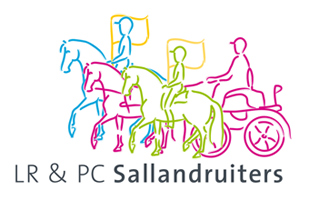 Locatie: manege de gulden spoor, op het sportpark de boshoek te HardenbergDressuur:                 enkel- en tweespannen: alle klassen 2 proevenVaardigheid:          enkel- en tweespannen:  alle klassen 2 parcoursenn hobbyklasseOpgave kan  via  KNHSvoor verdere vragen neem contact op met: Irma Donselaar: 0524-561877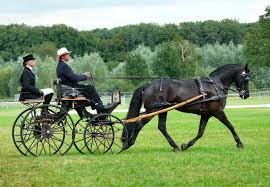 